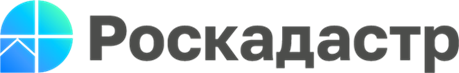 Роскадастр разъясняет: как получить сведения из ГФДЗ на Едином портале госуслугВозможность подать заявление о предоставлении материалов из государственного фонда данных по итогам землеустройства (ГФДЗ), появилась на Едином портале госуслуг. Эти сведения выдаются в срок до трёх рабочих дней. «Ранее граждане могли подать заявление о предоставлении материалов из ГФДЗ только при личном обращении в офисы местных подразделений ведомства или по почте. С этого года добавился ещё и дистанционный способ с помощью Единого портала госуслуг. Физические и юридические лица вправе воспользоваться такой возможностью, подав заявления прямо из своего дома или офиса посредством платформы государственных сервисов. Обращения граждан поступят специалистам Роскадастра, и они своевременно их обработают, – поясняет замдиректора филиала «Роскадастра» по Новгородской области Светлана Ханыгина. – Благодаря переводу документов в электронный вид в рамках госпрограммы «Национальная система пространственных данных» скорость выдачи документов через ЕПГУ существенно сокращается. При этом сведения предоставляются заинтересованным лицам бесплатно».Для того чтобы подать заявку на портале, пользователю достаточно выбрать услугу в своём личном кабинете в подразделе «Популярные услуги» раздела «Стройка-Недвижимость». С помощью ЕПГУ можно получить документацию, включающую в себя землеустроительные и межевые дела, материалы инвентаризации (межевания объектов землеустройства) и государственного мониторинга земель, карты-планы объектов землеустройства (границы муниципальных образований, населенных пунктов), ортофотопланы, проекты внутрихозяйственного землеустройства и рекультивации нарушенных земель, материалы почвенных, геоботанических других обследований и изысканий, а также оценки качества земель.  Как отмечают специалисты регионального Роскадастра, услуга по выдаче сведений из ГФДЗ востребована различными категориями граждан – от организаций, индивидуальных предпринимателей, кадастровых инженеров до самих правообладателей земельных участков. Это вполне объяснимо: материалы из госфонда содержат ценную исходную информацию об объектах недвижимости и позволяют при возможных земельных спорах подтвердить факт существования участков в установленных границах на момент их предоставления и формирования. Кроме того, полученные из ГФДЗ данные применяются для подготовки документов градостроительного зонирования, схем расположения земельных участков на кадастровых планах территорий, межевых планов, а также для определения местоположения границ участков при проведении комплексных кадастровых работ.